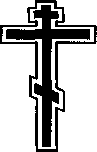 24-28 июля 2019 года будет совершаться традиционный Крестный ход из Борисоглебского мужского монастыря к колодчику преподобного Иринарха затворника у села Кондаково24 июля (среда)8.00 		Божественная Литургия в соборе святых Бориса и Глеба12.00 		Лёгкий обед13.30 - 14.00  Молебен у раки преп. Иринарха затворника, в пределе пророка Илии. Крестный ходк келье преп. Иринарха14.00   	Выход из Борисо-Глебского монастыря 14.30 - 14.45  Водосвятный молебен у святого источника в бору.15.00 - 15.15  Молебен и заупокойная лития на месте бывшего Троицкого женского монастыря(Троица на Бору)18.00 - 21.00 	Вечерня, утреня, 1 час в храме с. Павлово 22.00	 	Ужин, вечернее правило и ночлег в с. Павлово25 июля (четверг)6.00 		Подъём6.30 - 12.00	Утренние молитвы, часы, исповедь, Божественная Литургия12.00 - 13.30	Завтрак, подготовка к выходу13.30 - 14.00   Молебен, крестный ход вокруг храма, заупокойная лития на кладбище с. Павлово15.20 - 16.20	Молебен в храме с. Ильинское, заупокойная лития на погосте, кратковременный привал 17.40 - 18.00   Молебен в п. Красный Октябрь 18.00 - 22.00   Вечерня, утреня, 1 час в с. Ивановское 22.00		Ужин, вечернее правило и ночлег в с. Ивановское26 июля (пятница)6.00 		Подъём6.30 - 12.00	Утренние молитвы, часы, исповедь, Божественная Литургия12.00 - 13.30	Завтрак, подготовка к выходу13.30 - 14.00   Молебен, заупокойная лития на кладбище с. Ивановское15.50 - 16.20 	Молебен в храме, заупокойная лития на погосте с. Георгиевское18.30 - 21.00   Вечерня, утреня, 1 час в храме с. Зубарёво21.00		Ужин, вечернее правило и ночлег в с. Зубарёво	27 июля (суббота)6.00 		Подъём6.30 - 12.00 	Утренние молитвы, часы, исповедь, Божественная Литургия12.00 - 13.30 	Завтрак, подготовка к выходу13.30 - 14.00   Молебен, крестный ход вокруг храма, заупокойная лития на кладбище с. Зубарёво16.00 - 17.00 	 Молебен в храме, заупокойная лития на погосте с. Давыдово18.00 - 21.00   Всенощное бдение в храме с. Кондаково21.00		Ужин, вечернее правило и ночлег в с. Кондаково	28 июля (воскресенье)6.00 		Подъём6.30  -  12.30	Утренние молитвы, часы, исповедь, Божественная Литургия. 12.30	            Крестный ход на Колодчик13.00 - 13.30  Водосвятный молебен у колодчика преп. Иринарха затворника.13.30 - 14.30  Обед14.00 - 16.30	Отъезд из с. Кондаково в пос. Борисоглебский на всем имеющемся транспорте.